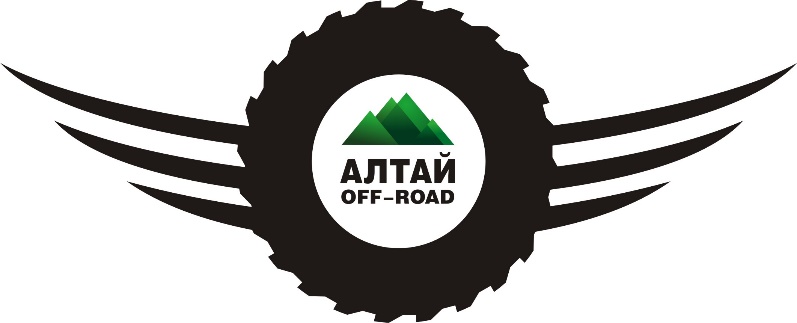 Джип-спринт«Апрельский кураж»Дата проведения: 30 апреля 2016г.РЕГЛАМЕНТПРОЕКТЦели и задачиПопуляризация технических видов спорта в Алтайском крае и г. Барнауле.Привлечение новых спортсменов и повышение уровня водительского мастерства участников соревнований.Укрепление дружественных связей между спортивными клубами и организациями.Организация культурно-спортивного мероприятия для активного отдыха жителей Алтайского края и г. Барнаула, пропаганда здорового образа жизни.Руководство соревнованийОрганизатор соревнований: автомобильный спортивно-туристический клуб «Алтай off-road».Судейская коллегия:Время и место проведения соревнованийДата проведения: 30 апреля 2016 годаМесто проведения: Алтайский край, г. Барнаул, ул. Туриногорская 1, Экстрим Парк "Турина гора".Расписание:Участники соревнований на автомобилях и квадроциклахК участию в соревнованиях допускаются любители езды по бездорожью, достигшие восемнадцатилетнего возраста и имеющие водительское удостоверение категории «B».Водитель автомобиля, желающий принять участие в соревнованиях – заполняет анкету, оплачивает стартовый взнос – 1000 рублей, предъявляет водительское удостоверение категории «В».Стартовый номер автомобилям присваивается при заполнении анкет.На автомобилях всех участников размещается обязательная реклама спонсоров, логотип соревнований и стартовый номер. Автомобили участников должны иметь колесную форму 4х4 и соответствовать категории «В» правил дорожного движения. Наличие медицинской аптечки, огнетушителя,  буксировочного троса обязательно. Всё должно быть надежно закреплено в автомобиле.Наличие жесткого шлема на всех участниках, во время прохождения трассы – ОБЯЗАТЕЛЬНО. Ремни безопасности –  рекомендовано.Помощь зрителей запрещена.Деление на классы автомобилей ОТСУТСТВУЕТ.Деление на классы квадроциклов ОТСУТСТВУЕТ.РАЗРЕШЕНО ИСПОЛЬЗОВАНИЕ лебедки,  любого домкрата, лопат, сенд - траков.ЗАПРЕШЕНО ИСПОЛЬЗОВАНИЕ цепей противоскольжения.Количество участников ограничено.Участие нескольких участников на одном автомобиле допускается.Все участники соревнований соревнуются в личном зачете.Ограничений по цвету автомобилей не предусмотрено.Запрещается участвовать в соревнованиях лицам, находящимся в состоянии алкогольного или наркотического опьянения, а также после приема лекарственных средств замедляющих реакцию.Организатор соревнований вправе не допустить к участию в мероприятии любого водителя, нарушившего требования данного регламента.Условия проведения соревнований автомобилей и квадроцикловСоревнование проходят в один этап на каждом СУ.Количество СУ – 4 шт.Трасса каждого СУ проходит отдельно от другого и является отдельной.Подсчёт результатов в каждом СУ производится отдельно.Участник вправе сам выбирать в каком СУ принимать участие, а в каком нет.Лимит времени прохождения трассы объявляется отдельно. Движение по замкнутой траектории по обозначенному лентами коридору, согласно турнирной таблице.Время прохождения трассы объявляется непосредственно после заезда.Старт с места.Финиш базой (в гараже). Время не останавливается пока судья не зафиксирует финиш.Порядок прохождения трассы автомобилей и квадроциклов:- ATV, СУ1;- Стандарт, СУ1 – СУ4 согласно живой очереди;- Экстрим, СУ1 – СУ4 согласно живой очереди;- ATV, СУ2 – СУ4 согласно живой очереди.Условия проведения соревнований мотоцикловК участию в соревнованиях допускаются спортсмены, представившие при регистрации документы в соответствии со спортивным кодексом. В соревнованиях участвуют:- Класс 85-125 куб.см. – юноши 11-15 лет- Класс открытый  - возраст не ограниченСпортсмены должны быть застрахованы. Из-за отсутствия страховки спортсмен не допускается до участия в соревнованиях.Продолжительность заездов: 15 минут + 2 круга.БезопасностьВо время заезда участника обязательно включение ближнего света фар.Во время заезда в автомобиле участника могут находится не более и не менее двух человек (водитель и штурман).Каждый член экипажа во время заезда обязан находится в защитном шлеме (каске).Автомобили зрителей должны находиться за пределами трасс соревнования. Зрителям и участникам, свободным от заезда, запрещается заходить за ограждение трассы. Организатор не несет ответственность за ущерб, вызванный нарушением данного регламента, а так же за ущерб, нанесенный автомобилям и здоровью участников соревнований.Определение результатов и  награждениеПодведение итогов по заездам автомобилей проводится по результатам прохождения каждого СУ отдельно, с учётом набранного штрафного времени. Подведение итогов по заездам квадроциклов проводится по результатам прохождения всех СУ, с учётом набранного штрафного времени. Победителем заезда мотоциклов считается гонщик, первым пересекший линию финиша. Следующие за ним гонщики останавливаются после прохождения линии финиша.При равенстве результатов на призовых местах (с 1 по 3 места) у автомобилей и квадроциклов - определение победителя будет производиться путем перезаезда участников на одном из СУ, определенном судейской коллегией.Все спорные вопросы решает судейская коллегия. Вердикт судейской коллегии является окончательным и обжалованию не подлежит.Вмешательство в работу судейства во время гонок строго запрещено.Претензии подаются в письменном виде в течение 30 (тридцати) минут по окончанию заездо главному судье.Победители соревнований в каждом классе награждаются дипломами, медалями и призами.РекламаНа автомобилях всех участников размещается обязательная реклама спонсоров, логотип соревнований и стартовый номер. Спонсоры соревнований могут разместить бесплатно любую свою рекламу в виде растяжек, плакатов, буклетов и т.д. на территории проведения соревнований в зависимости от медиа-наполнения спонсорского пакета.Фото и видеосъемка разрешена, возможно в дальнейшем её использование в средствах массовой информации. Кроме коммерческой рекламы товаров.Дополнительная информацияОрганизатор имеет право вносить изменения в регламент, вызванными форс-мажорными обстоятельствами,  соображениями безопасности или обстоятельствами, не отраженные в данной редакции регламента.Таблица пенализации соревнований автомобилей и квадроциклов:Бочаров Леонид- Председатель коллегии спортивных комиссаровСудья I категорииПалачев Валерий- Руководитель гонкиСудья III категорииСедых Владимир- Технический комиссар автомобилей1-ый разряд по автомобильному спортуВасильев Дмитрий- Технический комиссар квадроциклов и мотоцикловСудья I категории8:30 – 10:00Заезд участников на стартовую площадку8:30 – 10:00Регистрация участников соревнований, тех. комиссия9:45 – 10:00Брифинг10:00 – 11:30Соревнования мотоциклов12:00 – 16:00Соревнования автомобилей и квадроциклов17:00 – 17:30НаграждениеС 17:30Уборка территории№НарушениеПенализация1Не уплачен стартовый взносОтказ в старте2Отсутствие жесткого шлема у участниковОтказ в старте3Порыв ленты ограждения трассыШтраф 1 мин.4Движение по трассе без ближнего светаШтраф 10 сек.5Участники, не уложившиеся в контрольное время дисквалификация6Эвакуация автомобиля с трассы дисквалификация7ФальстартПерезаезд, при повторном - дисквалификация8Отказ в размещение обязательной рекламы спонсоров соревнования на автомобилеОтказ в старте9Не подчинение указанием судейОтказ в старте дисквалификация10Вмешательство в работу судейства во время гонокОтказ в старте дисквалификация11Тренировка на трассе до начала соревнованийОтказ в старте12Сбитие вешкиШтраф 1 мин.